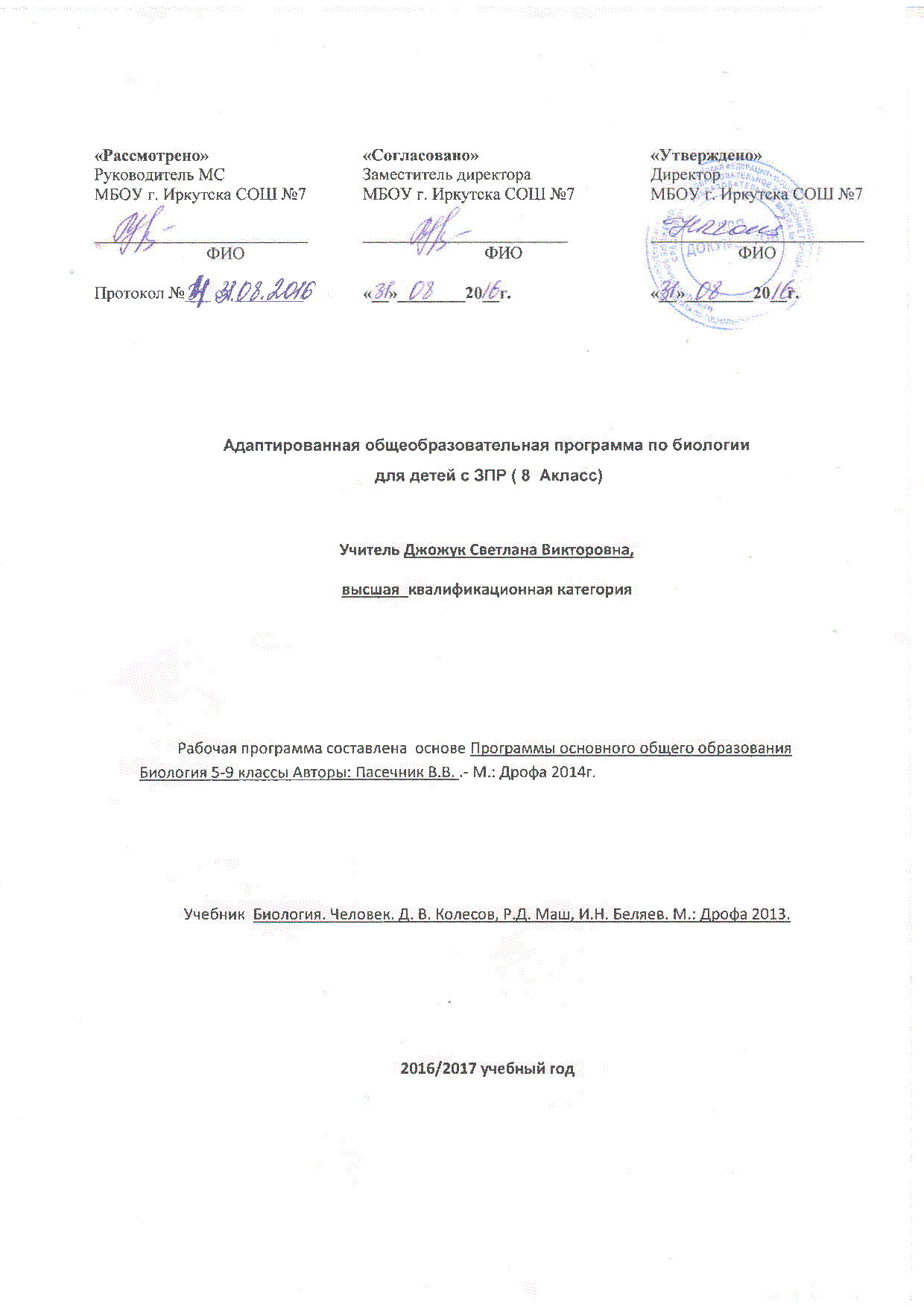 СОДЕРЖАНИЕ1. Пояснительная записка……………………………………………………32. Содержание учебного предмета………………………………………..…43. Требования к уровню подготовки………………………………………...54. Контроль уровня обученности………………………………………….…65. Календарно-тематическое планирование………………………………...76. Литература…………………………………………………………………157. Средства обучения……………………………………………………...…16                                                                   Пояснительная записка.Данный предмет входит в образовательную область естествознание.Рабочая программа составлена на основе Федерального компонента Государственного стандарта среднего общего образования и учебной программы по биологии Программы основного общего образования Биология 5-9 классы Авторы: Пасечник В.В. .- М.: Дрофа 2014г.Рабочая программа по биологии в 8 классе составлена с учётом особенностей познавательной деятельности учащихся данного класса, способствует их умственному развитию. Единая концепция специального Федерального государственного стандарта для детей с ОВЗ является основой структуры данной образовательной программы. Вариативность отклонений в развитии воспитанников имеет широкий диапазон: дети могут находиться на разных ступенях развития речи, сенсорно-перцептивной и мыслительной деятельности, у них в разной степени могут быть сформированы пространственно-временные представления, они по-разному обладают различным запасом знаний об окружающем мире. Перечисленные дефициты в развитии успешно компенсируются при направленной и систематической работе. Однако это должна быть система не механической тренировки, а система осознанной, творческой работы ребенка (даже в самых простых заданиях) под руководством и при помощи учителя. Главным направлением адаптивной программы обучения является разработка содержания коррекционной работы, формирующая развитие познавательных процессов, сенсорно-перцептивной деятельности в соответствии с возрастными и индивидуальными психологическими особенностями ребенка, проблемами здоровья и спецификой задержки в психическом развитии.Главными условиями эффективности программы являются индивидуализация, систематичность, постепенность и повторяемость.Отбор материала выполнен на основе принципа минимального числа вводимых специфических понятий и с учетом интересов обучающихся, их потребностей и возможностей, на основании психолого - медико - педагогических рекомендаций. Учебный материал отобран таким образом, чтобы можно было объяснить на доступном для учащихся уровне современные представления об организме человека и охране его здоровья.Основной целью курса является:повышение социальной адаптации детей с ЗПР, через применение биологических знаний на практике.Содержание программы ориентировано на реализацию следующих задач:Расширять и систематизировать представления учащихся о единстве живой и неживой природы;Формировать у детей знания об организме человека и его роли в обществе;Формировать умения обращаться с простейшими измерительными приборами и оборудованием;Формировать умения связно излагать свои мысли в устном и письменном виде, характеризуя, сравнивая системы организма по строению и выполняемым функциям, делать элементарные выводы и обобщения;Воспитывать экологическую культуру, навыки здорового образа жизни и применять их в практической и трудовой деятельности.Программа рассчитана на учащихся имеющих смешенное специфическое расстройство, психического развития, поэтому при ее составлении учитывались следующие психические особенности детей: неустойчивое внимание, малый объем памяти, неточность и затруднения при воспроизведении материала, несформированность мыслительных операций анализа, синтеза, сравнения, обобщения, негрубые нарушения речи. Процесс обучения таких школьников имеет коррекционно - развивающий характер, что выражается в использовании заданий, направленных на коррекцию имеющихся у учащихся недостатков и опирается на субъективный опыт учащихся, связь изучаемого материала с реальной жизнью.В соответствии с требованиями государственного образовательного стандарта в курсе рассматриваются такие методологические понятия учебного предмета, как объяснение, рассказ, наблюдение, зарисовка, измерение, описание, эксперимент, моделирование.Предложенный курс практико - ориентирован: все понятия и материалы даются в плане их практического значения, безопасного использования и применения в повседневной жизни. С целью получения и закрепления основных навыков работы с измерительными приборами и оборудованием в курсе предусмотрено выполнение лабораторных и практических работ.Методы обучения: беседа, объяснения, объяснительное чтение, работа с текстами (осознанное чтение), рассказ, эксперимент, наблюдение, демонстрации, опытФормы организации учебной деятельности: индивидуальные (выполнение учеником всех операций под руководством учителя), работа в парах, урок,  лабораторные и практические работы, домашнее задание. Среди практических работ большое внимание уделяется функциональным пробам, позволяющим школьнику оценить свои физические возможности путем сравнения личных результатов с нормативными. Включены также тренировочные задания, способствующие развитию наблюдательности, внимания, памяти, воображения.2. СОДЕРЖАНИЕ УЧЕБНОГО ПРЕДМЕТАТема 2.8. Пищеварение (6 часов)Тема 2. 9. Обмен веществ и энергии (3 часа)Тема 2.10. Покровные органы. Терморегуляция.   (3 часов)Тема 2.11.   Выделительная система (1 час)Тема 2.12. Нервная система (5 часа)Тема 2.13. Анализаторы. Органы чувств (5 часов)3. Требования к уровню подготовки.Основные требования к знаниям и умениям учащихсяУчащиеся должны знать:• название, элементарные функции и расположение основных органов в организме человека;• о влиянии физической нагрузки на организм;• нормы правильного питания;• о вредном влиянии никотина, алкоголя и наркотиков на организм человека;• названия специализации врачей, к которым можно обращаться за помощью;• меры предупреждения сколиоза;• свою группу крови и резус-фактор;• норму кровяного давления;• состояние своего зрения и слуха;• санитарно-гигиенические правила.Учащиеся должны уметь:• применять приобретенные знания о функциях человеческого организма в повседневной жизни с целью сохранения и укрепления здоровья;• соблюдать санитарно-гигиенические требования;• измерять температуру тела;•оказывать доврачебную помощь при вывихах, порезах, кровотечении, ожогахСодержание программы направлено на развитие и коррекцию определенных функций, процессов, способностей, навыков.При подготовке и проведении занятий необходимо помнить об особенностях восприятия ребенком программного материала, специфике его мотивации, а так же поведенческих особенностях. Форма проведения занятий должна обеспечить право каждому ребенку на индивидуальное развитие. Эффективно использование различного рода игровых ситуаций, дидактических игр, способных сделать познавательную деятельность более привлекательной и значимой для ребенка. Планируется не столько достижение отдельного результата, сколько создание условий для улучшения возможностей развития ребенка в целом.Результативность работы по адаптивной программе оценивается участием ребенка в реализации программы, как активного субъекта совместной деятельности и индивидуальным прогрессом в основных сферах личностного развития – эмоциональной и познавательной.4. Контроль уровня обученности.Для контроля уровня обученности используются две основные системы:Традиционная система. В этом случае учащийся должен иметь по теме оценки:за устный ответ или другую форму контроля тематического материала;за лабораторные работы (если они предусмотрены программными требованиями).Итоговая оценка (за четверть, полугодие) выставляется как среднеарифметическая всех перечисленных оценок«5» - ставится ученику, если он осознанно и логично излагает учебный материал, используя свои наблюдения в природе, устанавливает связи между объектами и явлениями природы (в пределах программы), правильно выполняет практические работы и дает полные ответы на все поставленные вопросы«4» - ставится ученику, если его ответ в основном соответствует требованиям, установленным для оценки "5", но ученик допускает отдельные неточности в изложении фактическою материала, в использовании отдельных практических работ. Все эти недочеты ученик легко исправляет сам при указании на них учителем«3» - ставится ученику, если он усвоил основное содержание учебного материала, но допускает фактические ошибки, не умеет использовать результаты своих наблюдений в природе, затрудняется устанавливать предусмотренные программой связи между объектами и явлениями природы, в выполнении практических работ, но может исправить перечисленные недочеты с помощью учителя«2» - ставится ученику, если он обнаруживает незнание большей части программного материала, не оправляется с выполнением практических работ даже с помощью учителя.5. Поурочное планирование.6. Литература. Основная литератураКолесов Д.В., Маш Р.Д., Беляев И.Н. Биология. Человек. М.: Дрофа, 2003.Дополнительная и научно-популярная литератураАверчикова О.Е. Биология. Элективные курсы. Лечебное дело. Основы гигиены. М.: Айрис-пресс, 2007. Биология: Школьная энциклопедия. М.: Большая Российская энциклопедия, 2004.Пакулова В.М., Смолина Н.А. Биология в вопросах и ответах. М.: «Библиотека: сельская школа», 2001.Сапин М.Р., Сивоглазов В.И. Анатомия и физиология человека. М.: Академия, 1998.Хрисанфова Е.Н., Перевозчиков И.В. Антропология. М.: Издательство Московского университета, 1991.Я иду на урок биологии: Человек и его здоровье: Книга для учителя. М.: Издательство «Первое сентября», 2000.Якушкина Е.А., Попова Т.Г., Трахина Е.В., Типикина Т.И. Биология. 5-9 классы: проектная деятельность учащихся. Волгоград: Учитель, 2009.Словарь физиологических терминов. Под ред. О.Г.Газенко. М.: Наука, 1987. Средства обученияПечатные пособияДемонстрационные печатные таблицыКомпьютерные и информационно-коммуникативные средстваЭлектронное сопровождение к учебнику «Введение в биологию»Технические средства обученияМультимедийный проектор, компьютер, интерактивная доска.Учебно-практическое и учебно-лабораторное оборудованиеМикроскоп, лупа, лабораторное оборудование для проведения опытов и демонстраций в соответствии с содержанием обучения.Натуральные объекты Микропрепараты, скелет, модель строения сердца, спирометр, бинты, жгут, шины.Оборудование классаУченические двухместные столы с комплексом стульев. Стол учительский. Шкафы для хранения учебников, дидактических материалов, пособий.Тема 8. Пищеварение (6 часов)32/1Питание и пищеварениекомбинированныйОзнакомительно: пластический и энергетический обмен. Органы пищеварения.§30 Раскрасить органы пищеварения на схеме. ПрезентацияИнтерактивная модель строения органов пищеварения33/2Пищеварение в ротовой полостикомбинированныйСтроение зубов. Болезни зубов.§31, вопр. 3-6 с. 165ПрезентацияРассмотрение болезней зубов на снимках и рисунках.34/3Пищеварение в желудке и двенадцатиперстной кишкекомбинированный Ферменты, дисбактериозЛабор.работа №12 «Действие слюны на крахмал»§32, вопр. 5-7 с 169ПрезентацияЗаполнение таблицы, фермент, железа, действие на пищевые продукты.35/4Функции толстого и тонкого кишечника. Всасывание. Барьерная роль печени. Аппендициткомбинированный Слепая кишка, перитонитПризнаки аппендицита, меры первой медицинской помощи при подозрении на воспаление слепой кишки.§33, вопр. 1-5 с.174презентация36/5Регуляция пищеварениякомбинированныйРоль Павлова в изучении работы ЖКТ. Современные методы диагностики.§34, вопр. 1-3 с 177Рисунки 80,81.37/6Гигиена органов пищеварения. Предупреждение желудочно-кишечных инфекцийкомбинированныйИсточники инфекционных болезней и меры их предупреждения.§35,  вопр. 1-2 с. 181Заполнение таблицы. Инфекция, источник, меры предупреждения.Тема 9. Обмен веществ и энергии (3 часа)38/1Обмен веществ и энергии – основное свойство всех живых существВитаминыУрок изучения нового материалакомбинированныйМикро- и макроэлементыАвитаминоз, гипоавитаминоз§36, вопр. 1-3 с 187Заполнение таблицы. Витамины, нахождение, нормы потребления в сутки.38/1Обмен веществ и энергии – основное свойство всех живых существВитаминыУрок изучения нового материалакомбинированныйМикро- и макроэлементыАвитаминоз, гипоавитаминоз§37,  вопр. 1-3 с 192Заполнение таблицы. Витамины, нахождение, нормы потребления в сутки.39-40/2-3Энергозатраты человека и пищевой рационкомбинированныйНормы питанияЛабор.работа №13 «Установление зависимости между нагрузкой и уровнем энергетического обмена»Решение задач на определения меню, при различных энергозатратах.  ОГЭ 9 класс§38 Лабор.работа №14 «Изменения веса тела в зависимости от пищевого рациона и энергозатрат»Тема 10. Покровные органы. Терморегуляция.  (3 часа)41/1Кожа – наружный покровный органкомбинированныйЭпидермис, дерма, гиподерма§39, вопр. 1-4 с. 204презентация42/2Уход за кожей. Гигиена одежда и обуви. Болезни кожикомбинированныйУгревая сыпь, чесотка, лишай, ожоги§40, вопр. 1-2 с.208Правила ежедневного и специального  ухода за кожей.43/3Терморегуляция организма. ЗакаливаниекомбинированныйТепловой и солнечный ударОказание ПМП при ожогах и тепловых ударах.§41, вопр. 1-3 с. 212Изучение методик закаливания организма.Тема 2.11. Выделительная система (1 час)комбинированный44/1 Строение и значение органов выделения. Строение и работа почекУрок изучения нового материалаПочки, мочеточники, мочевой пузырьДемонстрация модели почки§42 Раскрасить органы выделения на схеме.Презентация. Интерактивная модель строения выделительной системы.Тема 11. Нервная система (5 часов)45/1Значение нервной системы. Строение нервной системы. Спинной мозгУрок изучения нового материалаПотребности, активность, субъективное отражение§43-44, вопр. 1-5 с. 22746-47/2-3Строение головного мозга. Функции продолговатого и среднего мозга, моста и мозжечкакомбинированныйОзнкомительно:большие полушария головного мозга, желудочки мозгаДемонстрация модели головного мозга человекаЛабор.работа №15 «Пальценосовая проба и особенности движения, связанные с функцией мозжечка»§45 Раскрасить отделы головного мозга на схеме.Модель головного мозга48/4Функции переднего мозгакомбинированныйСтарая и новая кора§46, вопр. 1-7 с. 23449/5Соматический и автономный (вегетативный) отделы нервной системыкомбинированныйБлуждающий нерв, гипоталамус§47 читатьОбобщение по теме: «Нервная система человека»Урок обобщениеТема 12. Анализаторы. Органы чувств (5 часов)50/1АнализаторыкомбинированныйМодальность, рецепторы, иллюзии§48, вопр. 1-3 с. 24451/2Зрительный анализаторУрок изучения нового материалаГлазное яблоко, палочки, колбочкиДемонстрация модели глазаЛабор.работа №16 «Иллюзия, связанная с бинокулярным зрением»§49, вопр. 1-5 с. 248Модель глаза52/3Гигиена зрения. Предупреждение глазных болезнейкомбинированныйКонъюнктивит, близорукость, дальнозоркость§50, вопр. 1-3 с. 252Изучение комплекса упражнений по предупреждению близорукости.53/4Слуховой анализаторкомбинированныйВоспаление среднего уха, тугоухостьДемонстрация модели уха§51, вопр. 1-4 с. 257Модель уха54/5Органы равновесия, кожно-мышечной чувствительности, обоняния, вкусакомбинированныйВестибулярный аппарат, вибрационное чувство§52, вопр. 1-6 с. 263